ANEXO II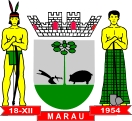                                         PREFEITURA MUNICIPAL DE MARAU                                                 SECRETARIA DA FAZENDAFORMULÁRIO PARA INSCRIÇÃO OU ALTERAÇÕES DE ALVARÁ DE LOCALIZAÇÃO E FUNCIONAMENTO E/OU INSCRIÇÃO NO CADASTRO TRIBUTÁRIO MUNICIPAL                                        PREFEITURA MUNICIPAL DE MARAU                                                 SECRETARIA DA FAZENDAFORMULÁRIO PARA INSCRIÇÃO OU ALTERAÇÕES DE ALVARÁ DE LOCALIZAÇÃO E FUNCIONAMENTO E/OU INSCRIÇÃO NO CADASTRO TRIBUTÁRIO MUNICIPAL01. FINALIDADE (  ) ALVARÁ(  ) INSCRIÇÃOALTERAÇÃO: (  ) NOME   (  ) ATIVIDADE   (  ) ENDEREÇO   (  ) SÓCIOS (  ) ENQUADRAMENTO    (  ) PROVISÓRIO PARA DEFINITIVONº. INSCRIÇÃO MUNICIPAL:02. PESSOA02. PESSOA(  ) 1 – PESSOA FÍSICA                ( ) 2 – PESSOA JURÍDICANº. CNPJ/CPF:03. CONTRIBUINTE03. CONTRIBUINTE03. CONTRIBUINTE03. CONTRIBUINTE03. CONTRIBUINTE03. CONTRIBUINTE03. CONTRIBUINTE03. CONTRIBUINTE03. CONTRIBUINTE03. CONTRIBUINTENOME EMPRESARIAL:  NOME EMPRESARIAL:  NOME EMPRESARIAL:  NOME EMPRESARIAL:  NOME EMPRESARIAL:  NOME EMPRESARIAL:  NOME EMPRESARIAL:  NOME EMPRESARIAL:  NOME EMPRESARIAL:  NOME EMPRESARIAL:  NOME FANTASIA:  NOME FANTASIA:  NOME FANTASIA:  NOME FANTASIA:  NOME FANTASIA:  NOME FANTASIA:  NOME FANTASIA:  NOME FANTASIA:  NOME FANTASIA:  NOME FANTASIA:  ENDEREÇO DO ESTABELECIMENTO: ENDEREÇO DO ESTABELECIMENTO: ENDEREÇO DO ESTABELECIMENTO: ENDEREÇO DO ESTABELECIMENTO: ENDEREÇO DO ESTABELECIMENTO: ENDEREÇO DO ESTABELECIMENTO: ENDEREÇO DO ESTABELECIMENTO: ENDEREÇO DO ESTABELECIMENTO: ENDEREÇO DO ESTABELECIMENTO: ENDEREÇO DO ESTABELECIMENTO: MUNICÍPIO: UF:UF:UF:CEP:CEP:E-MAIL:E-MAIL:E-MAIL:E-MAIL:FONE CONTRIBUINTE:FONE CONTRIBUINTE:FONE CONTRIBUINTE:ÁREA UTILIZADA: ÁREA UTILIZADA: ÁREA UTILIZADA: ÁREA UTILIZADA: DATA CONSTITUIÇÃO/INÍCIO ATIVIDADES:DATA CONSTITUIÇÃO/INÍCIO ATIVIDADES:DATA CONSTITUIÇÃO/INÍCIO ATIVIDADES:CONTADOR RESPONSÁVEL: CONTADOR RESPONSÁVEL: CONTADOR RESPONSÁVEL: CONTADOR RESPONSÁVEL: CONTADOR RESPONSÁVEL: CONTADOR RESPONSÁVEL: CONTADOR RESPONSÁVEL: CONTADOR RESPONSÁVEL: CONTADOR RESPONSÁVEL: CONTADOR RESPONSÁVEL: Nº. CNPJ/CPF:Nº. CNPJ/CPF:ENDEREÇO (Logradouro, nº., Complemento, Bairro, etc.): 
ENDEREÇO (Logradouro, nº., Complemento, Bairro, etc.): 
ENDEREÇO (Logradouro, nº., Complemento, Bairro, etc.): 
ENDEREÇO (Logradouro, nº., Complemento, Bairro, etc.): 
ENDEREÇO (Logradouro, nº., Complemento, Bairro, etc.): 
ENDEREÇO (Logradouro, nº., Complemento, Bairro, etc.): 
CRC:CRC:E-mail:E-mail:MUNICÍPIO:MUNICÍPIO:MUNICÍPIO:FONE CONTADOR:FONE CONTADOR:FONE CONTADOR:UF:CEPTIPO:      (  ) – EMPRESA (MEI, ME, EPP)             (  ) – SOCIEDADE SIMPLES              (  ) – AUTÔNOMO             (  ) - OUTROSTIPO:      (  ) – EMPRESA (MEI, ME, EPP)             (  ) – SOCIEDADE SIMPLES              (  ) – AUTÔNOMO             (  ) - OUTROSTIPO:      (  ) – EMPRESA (MEI, ME, EPP)             (  ) – SOCIEDADE SIMPLES              (  ) – AUTÔNOMO             (  ) - OUTROSTIPO:      (  ) – EMPRESA (MEI, ME, EPP)             (  ) – SOCIEDADE SIMPLES              (  ) – AUTÔNOMO             (  ) - OUTROSTIPO:      (  ) – EMPRESA (MEI, ME, EPP)             (  ) – SOCIEDADE SIMPLES              (  ) – AUTÔNOMO             (  ) - OUTROSTIPO:      (  ) – EMPRESA (MEI, ME, EPP)             (  ) – SOCIEDADE SIMPLES              (  ) – AUTÔNOMO             (  ) - OUTROSTIPO:      (  ) – EMPRESA (MEI, ME, EPP)             (  ) – SOCIEDADE SIMPLES              (  ) – AUTÔNOMO             (  ) - OUTROSTIPO:      (  ) – EMPRESA (MEI, ME, EPP)             (  ) – SOCIEDADE SIMPLES              (  ) – AUTÔNOMO             (  ) - OUTROSTIPO:      (  ) – EMPRESA (MEI, ME, EPP)             (  ) – SOCIEDADE SIMPLES              (  ) – AUTÔNOMO             (  ) - OUTROSTIPO:      (  ) – EMPRESA (MEI, ME, EPP)             (  ) – SOCIEDADE SIMPLES              (  ) – AUTÔNOMO             (  ) - OUTROS04. ATIVIDADES EXERCIDAS04. ATIVIDADES EXERCIDASCÓDIGO (CNAE FISCAL)DESCRIÇÃO05. DECLARAÇÃO DE ENDEREÇO PARA USO EXCLUSIVO DE CORRESPONDÊNCIA (SE FOR O CASO)( ) DECLARO PARA OS DEVIDOS FINS, QUE O ENDEREÇO ACIMA INFORMADO É UTILIZADO EXCLUSIVAMENTE PARA FINS DE CORRESPONDÊNCIA, NÃO HAVENDO NO LOCAL COMÉRCIO, DEPÓSITO, ESCRITÓRIO OU QUALQUER OUTRO TIPO DE ATIVIDADE LOCALIZADA.06. DECLARAÇÃO DE QUANTIDADE DE VEÍCULOS E LOCAL DE ESTACIONAMENTO PARA ATIVIDADE DE TRANSPORTE(   ) DECLARO PARA OS DEVIDOS FINS, QUE A EMPRESA POSSUI _____ VEÍCULO(S), E QUE ESTES FICARÃO ESTACIONADOS NO ENDEREÇO:  _______________________________________________________________________________________________________________07. SOLICITAÇÃO DE ACESSO À NFS-E (Nota Fiscal de Serviços Eletrônica) (  ) REQUER A EMPRESA, PRESTADORA DE SERVIÇOS, CREDENCIAMENTO AO SISTEMA NFS-E DO MUNICÍPIO, A FIM DE EMITIR NOTAS FISCAIS DE PRESTAÇÃO DE SERVIÇOS ELETRÔNICAS. A SENHA DE ACESSO AO SISTEMA, SERÁ AQUELA PADRÃO LIBERADA PELO MUNICÍPIO, QUE PODERÁ SER ALTERADA JÁ NO PRIMEIRO ACESSO, PELA PRÓPRIA EMPRESA.08. TERMO DE COMPROMISSO (TCAM) PARA ALVARÁ PROVISÓRIO (Conforme Análise de Viabilidade e exceto para atividades de baixo risco)(  ) Declaro ter conhecimento das Leis Municipais n°1008/1983 (Código Tributário Municipal), n°3755/2004 Lei do ISS), n°2665/1997 (Vistoria e Alvará de Saúde), Leis Urbanísticas e Ambientais, e especialmente a Lei Municipal nº 4532/2009, alterada pela Lei nº 5221/2015 que trata da concessão do Alvará Provisório, responsabilizando-me junto ao Município de Marau pelas informações abaixo, a saber: Assumo a responsabilidade de promover a regularização do estabelecimento acima indicado perante os órgãos competentes, e a apresentar os documentos abaixo relacionados, para a obtenção definitiva do Alvará de Localização no prazo máximo de 365 dias:(  ) ALVARÁ DE PROTEÇÃO E PREVENÇÃO CONTRA INCÊNDIOS (APPCI)(  ) ALVARÁ SANITÁRIO(  ) LICENÇA AMBIENTAL(  ) ESTUDO DE VIABILIDADE(  ) LICENÇA DE CONSTRUÇÃO DA EDIFICAÇÃO OU AMPLIAÇÃO(  ) HABITE-SE DA EDIFICAÇÃO OU AMPLIAÇÃO(  ) REGULARIZAR O ENDEREÇO NOS DOCUMENTOS DA EMPRESA(  ) OUTROS A ESPECIFICAR:_________________________________________Estou ciente de que a apuração de qualquer irregularidade ou ainda o não cumprimento das exigências no prazo de validade do Alvará de Localização Provisório, poderá implicar a cassação do referido Alvará, na interdição do estabelecimento e aplicação das multas cabíveis, sem prejuízo das demais penalidades administrativas, civis e penais.Estou ciente de que a Legislação Municipal não prevê renovação do prazo para o Alvará de Localização Provisório.Sou responsável pelo presente Termo de Compromisso, mesmo em caso de transferência do estabelecimento, até que sejam tomadas as providências para a alteração do Alvará de Localização. 09. DECLARAÇÃO DE CONFORMIDADE09. DECLARAÇÃO DE CONFORMIDADEDECLARO SEREM VERDADEIRAS TODAS AS INFORMAÇÕES E AUTÊNTICOS TODOS OS DOCUMENTOS APRESENTADOS NO PRESENTE PROCESSO, E QUE RESPONDEREI CIVIL E CRIMINALMENTE NOS TERMOS DA LEI, POR OMISSÕES E FATOS CONTROVERSOS QUE VENHAM A SER APURADOS. DECLARO SEREM VERDADEIRAS TODAS AS INFORMAÇÕES E AUTÊNTICOS TODOS OS DOCUMENTOS APRESENTADOS NO PRESENTE PROCESSO, E QUE RESPONDEREI CIVIL E CRIMINALMENTE NOS TERMOS DA LEI, POR OMISSÕES E FATOS CONTROVERSOS QUE VENHAM A SER APURADOS. NOME: CPF:LOCAL E DATA:LOCAL E DATA:ASSINATURA DO SÓCIO PROPRIETÁRIO, ADMINISTRADOR OU REPRESENTANTE LEGAL:ASSINATURA DO SÓCIO PROPRIETÁRIO, ADMINISTRADOR OU REPRESENTANTE LEGAL: